Broj: 11-50-____/21.Sarajevo, 15. 1. 2021. godineI Z V J E Š T A JO PROVOĐENJU PLANA UPRAVLJANJA RIZICIMA U MINISTARSTVU PRAVDE BOSNE I HERCEGOVINE ZA 2020. GODINUSADRŽAJSPISAK KORIŠTENIH SKRAĆENICA ORGANIZACIONIH JEDINICA (OJ)	3I – UVOD	4II – PROCJENA UKUPNE IZLOŽENOSTI RIZIKU MP BIH – RANGIRANJE RIZIKA	5III – IZVJEŠTAJ O PROVOĐENJU PLANA UPRAVLJANJA RIZICIMA MP BIH U 2020. GODINI	6SPISAK KORIŠTENIH SKRAĆENICA ORGANIZACIONIH JEDINICA (OJ)NAPOMENA:Izrazi koji su radi preglednosti dati u jednom gramatičkom rodu u ovom dokumentu, bez diskriminacije se odnose i na muškarce i na žene.I – UVODMinistar pravde Bosne i Hercegovine je usvojio Registar rizika Ministarstva pravde Bosne i Hercegovine (u daljem tekstu: Registar rizika) sa godišnjim planom njihovog upravljanja (u daljem tekstu: Plan upravljanja rizicima), broj 11-50-323/19 od 15. 01. 2020. godine.Registrom rizika su utvrđeni rizici po kojima je potrebno postupati i određeni načini postupanja. Planom upravljanja rizicima se osigurava efektivno postupanje po rizicima.Upravljanje rizicima je kontinuirani proces koji obuhvata praćenje utvrđenih rizika kako bi se blagovremeno uočile sve promjene vezane za rizike (npr. pojava novih rizika i mogućih prilika koje se javljaju uz rizike). Obzirom da se poslovno, ekonomsko i zakonodavno okruženje neprestano mijenja, dolazi do promjene rizika i prioritetnih ciljeva. Zbog navedenog, rizike treba redovno razmatrati i revidirati kako bi se zadržala efikasnost odgovora na rizik. Takođe je potrebno obavljati stalne preglede kako bismo osigurali da su svi rizici povezani sa ciljevima i da su svi ciljevi uzeti u obzir pri utvrđivanju i ažuriranju rizika.Procijenjene rizike treba razmatrati i o tome izvještavati kako bi se stekla sigurnost o efektivnosti upravljanja rizicima i utvrdile situacije u kojima su potrebne druge mjere. Svaka institucija BiH treba razviti postupke izvještavanja o rezultatima praćenja. To uključuje definisanje učestalosti izvještavanja, zaduživanje osoba za pripremanje izvještaja, određivanje kome se izvještaj dostavlja, sadržaj izvještaja i drugo. Rukovodeći državni službenici dužni su izvještavati o aktivnostima upravljanja rizicima u svojoj organizacionoj jedinici. Na sastancima Stručnog kolegija institucije BiH rukovodeći državni službenici izvještavaju o aktivnostima preduzetim na uspostavljanju procesa upravljanja rizicima, najznačajnijim rizicima i novonastalim rizicima koji su se pojavili nakon ažuriranja registra rizika. To su slučajevi kada dolazi do značajnih promjena u izloženosti rizicima, na primjer pri pojavi novih ili izmjeni postojećih aktivnosti i ciljeva, promjeni strukture uprave ili sistema ili promjeni u vanjskom radnom okruženju. Rukovodeći državni službenici izrađuju godišnji izvještaj o aktivnostima vezanim za upravljanje rizicima i dostavljaju osobi zaduženoj za finansijsko upravljanje i kontrolu, koja na zahtjev rukovodioca institucije BiH priprema objedinjeni izvještaj o upravljanju rizicima na nivou institucije BiH.II – PROCJENA UKUPNE IZLOŽENOSTI RIZIKU MP BIH – RANGIRANJE RIZIKAProcjena izloženosti riziku je potrebna kako bi se utvrdili prioriteti, odnosno najznačajniji rizici kojima treba upravljati. Rangiranje rizika je osnova za određivanje prioriteta i pokazuje izloženost Ministarstva pravde BiH rizicima. Formalizovanje okvira za finansijsko upravljanje i kontrolu u Ministarstvu pravde BiH omogućava državnim službenicima efikasnije obavljanje zadatih aktivnosti, kao i smanjenje identifikovanih rizika. Ministarstvo pravde BiH teži kontinuiranom procesu kontrole rizika, kroz sistem identifikacije rizika i upravljanje prijetnjama i šansama, što utiče na stvaranje okruženja koje doprinosi većem kvalitetu i rezultatima svih aktivnosti. Ključ za procjenu ukupne izloženosti riziku je:1) 6-9 – visok rizik (rizici koji su unijeti u Registar rizika Ministarstva pravde BiH),2) 3-5 – srednji rizik (rizici koji ostaju u registru rizika organizacione jedinice),3) 1-2 – nizak rizik (rizici koji ostaju u registru rizika organizacione jedinice).Visoki rizici za Ministarstvo pravde BiH su neprihvatljivi.Dijagram rangiranja rizika u Ministarstvu pravde BiHIII – IZVJEŠTAJ O PROVOĐENJU PLANA UPRAVLJANJA RIZICIMA MP BIH U 2020. GODINIKOORDINATOR USPOSTAVLJANJAPROCESA UPRAVLJANJA RIZICIMANiko GrubešićBosna i Hercegovina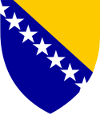 Босна и ХерцеговинаMINISTARSTVO PRAVDEМИНИСТАРСТВО ПРАВДЕRedni brojSkraćenicaOrganizaciona jedinica1.KMKabinet ministra2.KZMKabinet zamjenika ministra3.SekretarSekretar Ministarstva pravde Bosne i Hercegovine4.JIRJedinica interne revizije5.SKOFMPSektor za kadrovske, opće i finansijsko-materijalne poslove6.SPOSektor za pravosudne organe7.SIKSSektor za izvršenje krivičnih sankcija i rad kaznene ustanove8.SMMPPSSektor za međunarodnu i međuentitetsku pravnu pomoć i saradnju9.SUSektor za upravu10.UIUpravni inspektorat11.SSPKPEISektor za strateška planiranja, koordinaciju pomoći i evropske integracije12.SPPRCDSektor za pravnu pomoć i razvoj civilnog društva13.SKPEKSSektor za krivičnu pomoć i edukaciju u krivičnim stvarima pred Sudom Bosne i Hercegovine14.URZIUred za registar zaloga i informatizaciju15.OSPOdjeljenje sudske policije16.UBPPUred za besplatnu pravnu pomoćUTICAJVisok1.1), 2.1), 4.1), 4.2), 4.4), 11.1), 13.1), 14.1), 16.1), 16/2, 24/1, 25.1), 26.1), 26/2, 40.1), 40.2), 40.3), 40.4), 40.5), 40.6), 40.8), 40.9), 41.1), 41.2), 42.1), 42.2), 43.1), 44.1), 44.2), 45.1), 45.2), 45.4), 46.1), 46.2), 47.1), 47.2), 54.1), 64.2), 64.3), 64.4), 64.5), 64.6), 64.7), 64.9), 65.1) i 65.2)1.3), 2.3), 3.1), 3.2), 3.3), 3.4), 4.3), 24.2), 40.11), 41.3), 42.3) i 64.8)UTICAJUmjeren1.2), 2.2), 40.7), 40.10) i 64.1)UTICAJNizakMalaSrednjaVelikaVJEROVATNOĆAVJEROVATNOĆAVJEROVATNOĆARIZICI ČIJI JE UTICAJ VISOK, A VJEROVATNOĆA NASTANKA VELIKARIZICI ČIJI JE UTICAJ VISOK, A VJEROVATNOĆA NASTANKA VELIKARIZICI ČIJI JE UTICAJ VISOK, A VJEROVATNOĆA NASTANKA VELIKARIZICI ČIJI JE UTICAJ VISOK, A VJEROVATNOĆA NASTANKA VELIKARIZICI ČIJI JE UTICAJ VISOK, A VJEROVATNOĆA NASTANKA VELIKARIZICI ČIJI JE UTICAJ VISOK, A VJEROVATNOĆA NASTANKA VELIKANIVO REZIDUALNOG RIZIKANIVO REZIDUALNOG RIZIKANIVO REZIDUALNOG RIZIKANIVO REZIDUALNOG RIZIKA3x3=93x3=9R.b.OPIS RIZIKAPROTIVMJERAROKODGOVORNA OSOBATRENUTNO STANJE1.-5.Neodržavanje sastanaka Stručnog kolegija MP BiH i sastanaka koordinacije sekretara MP BiH sa rukovodećim državnim službenicima na kojem se vrši:Utvrđivanje nacrta zakona i drugog propisa,Utvrđivanje nacrta provedbenog propisa,Utvrđivanje, praćenje provođenja i izvještavanje o provođenju SRSP u BiH i AP,Utvrđivanje, praćenje provođenja i izvještavanje o provođenju SPR MP BiH,Utvrđivanje, praćenje provođenja i izvještavanje o provođenju GPR MP BiHZapočeti s održavanjem sastanaka Stručnog kolegija MP BiH, najmanje jednom mjesečno i sastanaka koordinacije sekretara MP BiH sa rukovodećim državnim službenicima, najmanje jednom u 15 dana, na kojima bi se raspravljalo o navedenim pitanjimaI-IVMinistar, zamjenik ministra, sekretar i rukovodeći državni službeniciU 2020. godini nije započela praksa održavanja sastanaka Stručnog kolegija MP BiH, najmanje jednom mjesečno i sastanaka koordinacije sekretara MP BiH sa rukovodećim državnim službenicima, najmanje jednom u 15 dana, na kojima bi se raspravljalo o navedenim pitanjima.6-10.Praćenje provođenja zakona i razvojnih politika (dugoročnih strategija):Nedovoljna svijest državnih službenika o potrebi praćenja provođenja zakona i drugih propisa,Nedovoljna stručna obučenost i osposobljenost državnih službenika za praćenje provođenja zakona i drugih propisa,Nepostojanje metodologije za prikupljanje podataka o provođenju zakona i drugih propisa putem OWIS sistema pisarnice,Nedovoljna stručna obučenost i osposobljenost državnih službenika za izradu analitičkih, informativnih i drugih materijala o problemima u provođenju zakona i drugih propisa na osnovu podataka prikupljenih tokom praćenja njihovog provođenja i predlaganju mjera za njihovo prevazilaženje,Nepostojanje metodologije za prikupljanje podataka o provođenju razvojnih politika putem OWIS sistema pisarnice1) Započeti sa praćenjem provođenja zakona i razvojnih politika, što je obaveza propisana Izmjenama i dopunama Jedinstvenih pravila za izradu pravnih propisa u institucijama BiH,2) Započeti pohađanje stručnih obuka i učenje uz rad od strane državnih službenika za praćenje provođenja zakona i drugih propisa i izradu analitičkih, informativnih i drugih materijala o problemima u provođenju zakona i drugih propisa na osnovu podataka prikupljenih tokom praćenja njihovog provođenja i predlaganju mjera za njihovo prevazilaženje,3) Izraditi metodologiju za prikupljanje podataka o provođenju zakona i drugih propisa, kao i razvojnih politika putem nadograđenog OWIS sistema pisarnice, traženjem donatorske pomoćiI-IVMinistar, zamjenik ministra, sekretar i rukovodeći državni službenici1) U 2020. godini nije započela praksa praćenja provođenja zakona i razvojnih politika,2) U 2020. godini nisu održane stručne obuke i učenje uz rad od strane državnih službenika za praćenje provođenja zakona i drugih propisa i izradu analitičkih, informativnih i drugih materijala o problemima u provođenju zakona i drugih propisa na osnovu podataka prikupljenih tokom praćenja njihovog provođenja i predlaganju mjera za njihovo prevazilaženje,3) U 2020. godini nije izrađena metodologija za prikupljanje podataka o provođenju zakona i drugih propisa, kao i razvojnih politika putem nadograđenog OWIS sistema pisarnice.11.Nemogućnost sravnjavanja prihoda koji se evidentiraju na budžetsku organizaciju MP BiH, zbog neposjedovanja dokaza o uplatama istih, što ima za posljedicu nerealno prikazivanje ostvarenih prihoda od prekršajnih kazniPredložiti dopune Zakona o prekršajima BiH, kako bi se osiguralo da MP BiH posjeduje dokaze o uplatama prekršajnih kazniI-IVMinistar, zamjenik ministra, sekretar i pomoćnici ministra iz SKOFMP-a i SPO-aPravilnik o sadržaju i načinu vođenja prekršajne evidencije objavljen je u „Službenom glasniku BiH“, broj 43/18.12.Rad s osobama lišenih slobodne bez medicinske dokumentacije, pozivanje hitne medicinske službe, što može imati za posljedicu nepružanje ili pružanje neadekvatne medicinske pomoći1) Razgovor s osobom lišenom slobode o vrsti bolesti,2) Pozivanje hitne medicinske službeI-IVZapovjednik OSP-aTražiti podatke.RIZICI ČIJI JE UTICAJ VISOK, A VJEROVATNOĆA NASTANKA SREDNJARIZICI ČIJI JE UTICAJ VISOK, A VJEROVATNOĆA NASTANKA SREDNJARIZICI ČIJI JE UTICAJ VISOK, A VJEROVATNOĆA NASTANKA SREDNJARIZICI ČIJI JE UTICAJ VISOK, A VJEROVATNOĆA NASTANKA SREDNJARIZICI ČIJI JE UTICAJ VISOK, A VJEROVATNOĆA NASTANKA SREDNJARIZICI ČIJI JE UTICAJ VISOK, A VJEROVATNOĆA NASTANKA SREDNJANIVO REZIDUALNOG RIZIKANIVO REZIDUALNOG RIZIKANIVO REZIDUALNOG RIZIKANIVO REZIDUALNOG RIZIKA3x2=63x2=6R.b.OPIS RIZIKAPROTIVMJERAROKODGOVORNA OSOBATRENUTNO STANJE1.-3.Nedovoljna stručna obučenost i osposobljenost državnih službenika za:Izradu zakona i drugih propisa koji se odnose na dosljednu primjenu nomotehničkih odredbi, kao i odredbi o procjeni uticaja propisa, propisanih Jedinstvenim pravilima za izradu pravnih propisa u institucijama BiH,Izradu provedbenih propisa koji se odnose na dosljednu primjenu nomotehničkih odredbi, kao i odredbi o procjeni uticaja propisa, propisanih Jedinstvenim pravilima za izradu pravnih propisa u institucijama BiH,Izradu analitičkih, informativnih i drugih materijala o problemima u provođenju razvojnih politika na osnovu podataka prikupljenih tokom praćenja njihovog provođenja i predlaganju mjera za njihovo prevazilaženje1) Započeti pohađanje stručnih obuka i učenje uz rad od strane državnih službenika za izradu zakona i drugih propisa, uključujući i provedbene propise, koji se odnose na dosljednu primjenu nomotehničkih odredbi, kao i odredbi o procjeni uticaja propisa, propisanih Jedinstvenim pravilima za izradu pravnih propisa u institucijama BiH,2) Započeti pohađanje stručnih obuka i učenje uz rad od strane državnih službenika za izradu analitičkih, informativnih i drugih materijala o problemima u provođenju razvojnih politika na osnovu podataka prikupljenih tokom praćenja njihovog provođenja i predlaganju mjera za njihovo prevazilaženjeI-IVRukovodeći državni službeniciŠefovi odsjekaNadležni državni službenici1) U 2020. godini veoma mali broj državnih službenika MP BiH je pohađao organizovane obuke i učenje uz rad za izradu zakona i drugih propisa (dosljedna primjena nomotehničkih odredbi i odredbi o procjeni uticaja propisa),2) U 2020. godini nije bilo organizovanih stručnih obuka i učenje uz rad od strane državnih službenika za izradu analitičkih, informativnih i drugih materijala.4.-5.Praćenje provođenja zakona i razvojnih politika (dugoročnih strategija)Nedovoljna svijest državnih službenika o potrebi provođenja i praćenja provođenja razvojnih politikaNedovoljna stručna obučenost i osposobljenost državnih službenika za praćenje provođenja razvojnih politika1) Državnim službenicima skrenuti pažnju na obavezu provođenja i praćenja provođenja razvojnih politika,2) Započeti pohađanje stručnih obuka i učenje uz rad od strane državnih službenika za praćenje provođenja razvojnih politikaI-IVRukovodeći državni službeniciŠefovi odsjekaNadležni državni službenici1) Državnim službenicima skrenuta pažnja na obavezu provođenja i praćenja provođenja razvojnih politika,2) Državni službenici SSPKPEI kontinuirano pohađaju stručne obuke i učenje uz rad za praćenje provođenja razvojnih politika.6.Nerazumijevanje uloge interne revizije od strane rukovodstva institucije BiH može rezultirati izostankom potrebne podrške prilikom obavljanja aktivnosti interne revizije, što za posljedicu može imati neusvajanje revizorskih planova, čime se ugrožava obavljanje aktivnosti interne revizije u planiranim segmentima i izostanak saglasnosti za potrebnim resursima za ostvarivanje planova interne revizije može imati za posljedicu neadekvatno provođenje interne revizije, te nerealizovanje planova interne revizije, što je djelimično posljedica nepostojanja prioriteta za finansiranje prilikom planiranja budžeta.Smanjivanje/ublažavanje rizika preventivnom kontrolom (JIR redovno izvještava CHJ MFT BiH u vezi predmetnog, te će nastaviti sa daljim konsultacijama sa CHJ MFT BiH, u vezi rješavanja pitanja ove problematike).KontinuiranoRukovodeći državni službenik JIR-a u saradnji s internim revizorimaOdržani su sastanci sa rukovodstvom i višim rukovodstvom prilikom sačinjavanja Strateškog i Godišnjeg plana rada interne revizije, u cilju identifikovanja ključnih područja koja doprinose ostvarenju glavne misije i politike institucije te kako bi se utvrdila prioritetna područja revidiranja. Takođe, putem Godišnjeg izvještaja o radu JIR-a, CHJ je upoznata sa svim aktivnostima koje se odvijaju unutar JIR-a.7.Neusaglašavanje nacrta revizorskog izvještaja i konačnog revizorskog izvještaja sa rukovodstvom revidirane institucije može imati za posljedicu neusvajanje revizorskog izvještaja i odbijanje primjene preporuka iz revizorskog izvještaja, čime se ugrožava poboljšanje trenutnog načina rada u revidiranom segmentu institucije, što je djelimično zbog zatvorenog pristupa rukovodstva prema stručnoj pomoći JIR-a.Smanjivanje/ublažavanje rizika preventivnim kontrolama (održavanje sastanaka sa  rukovodiocima institucija i rukovodećih državnih službenika čije aktivnosti su predmet revidiranja u cilju upoznavanja sa ulogom i funkcijom interne revizije i važnosti datih preporuka, intenzivnije uključivanje rukovodstva institucije BiH u sve faze interne revizije, od planiranja do izvještavanja)KontinuiranoRukovodeći državni službenik JIR-a u saradnji s internim revizorimaOdržavani su sastanci sa rukovodstvom i višim rukovodstvom čije aktivnosti su predmet revidiranja u cilju upoznavanja s ulogom i funkcijom interne revizije i važnosti datih nalaza i preporuka, te postizanja saglasnosti u vezi realizacije.RIZICI ČIJI JE UTICAJ VISOK, A VJEROVATNOĆA NASTANKA SREDNJARIZICI ČIJI JE UTICAJ VISOK, A VJEROVATNOĆA NASTANKA SREDNJARIZICI ČIJI JE UTICAJ VISOK, A VJEROVATNOĆA NASTANKA SREDNJARIZICI ČIJI JE UTICAJ VISOK, A VJEROVATNOĆA NASTANKA SREDNJARIZICI ČIJI JE UTICAJ VISOK, A VJEROVATNOĆA NASTANKA SREDNJARIZICI ČIJI JE UTICAJ VISOK, A VJEROVATNOĆA NASTANKA SREDNJANIVO REZIDUALNOG RIZIKANIVO REZIDUALNOG RIZIKANIVO REZIDUALNOG RIZIKANIVO REZIDUALNOG RIZIKA3x2=63x2=6R.b.OPIS RIZIKAPROTIVMJERAROKODGOVORNA OSOBATRENUTNO STANJE8.Neblagovremeno donošenje budžeta, što može imati za posljedicu nemogućnost realizovanja planiranih dodatnih aktivnostiBlagovremeno pripremiti i dostaviti MFT-u BiH prijedlog odluke za dodjelu sredstava iz budžetske rezerve, ukoliko se na osnovu analize potreba za dodatnim sredstvima utvrdi osnovanost prijedloga odlukePo ukazanoj potrebi nakon donošenja Odluke o privremenom finansiranjuStručni savjetnik za budžetŠef Odsjeka za finansijsko-materijalne poslove i javne nabavkePomoćnik ministra SKOFMP-a, u saradnji s OJZakon o budžetu institucija BiH i međunarodnih obaveza BiH za 2021. godinu nije usvojen na vrijeme.9.Osnovane žalbe ponuđača, zbog greški u pripremanju tenderske dokumentacije i evaluaciji ponuda, što može imati za posljedicu kašnjenje u realizaciji planiranih nabavki, kao i nemogućnost realizovanja planiranih nabavkiIntenzivnije pohađanje edukacija osoblja za javne nabavke i članova komisije za javne nabavkePo zahtjevu i odobrenju ministraStručni savjetnici i članovi komisije za javne nabavkeUčestalost ovog rizika u narednom periodu je moguće značajno umanjiti provođenjem postupaka nabavki za sukcesivne nabavke sa predviđenim zaključenjem u TD okvirnog sporazuma na period od najmanje dvije godine, što treba odobriti ministar.10.Neosnovane žalbe ponuđača, što može imati za posljedicu kašnjenje u realizaciji planiranih nabavkiPriprema detaljnog i argumentovanog izjašnjenja URŽ-u na uloženu žalbuUrgencija URŽ-u za hitno postupanjePo uloženoj žalbiStručni savjetnici i Komisija za javne nabavkeU narednom periodu je moguće značajno umanjiti učestalost ovog rizika provođenjem postupaka nabavki za sukcesivne nabavke sa predviđenim zaključenjem u TD okvirnog sporazuma na period od najmanje dvije godine, što odobrava ministar.11.Nemogućnost sravnjavanja prihoda iz djelokruga rada MP BiH, zbog neažurne i nekompletne dostavljanja dokaza o uplatama prihoda od strane organizacijskih jedinica i sekretara komisija za polaganje stručnog upravnog i pravosudnog ispita Odsjeku za finansijsko-materijalne poslove i javne nabavke, što može imati za posljedicu nerealno prikazivanje ostvarenih prihoda iz djelokruga rada MP BiHInterna pravila za usklađivanje i sravnjenje prihoda i primitaka iz djelokruga rada MP BiHKontinuiranoRukovodeći državni službenici OJ koje vrše naplatu prihodaJoš uvijek nije postignuta ažurnost kod kompletiranja i dostave uplatnica o uplaćenim prihodima iz djelokruga rada SU zbog nedovoljnih kadrovskih kapaciteta SU, tako da se izvještavanje o ostvarenim prihodima iz djelokruga rada SU vrši na osnovu knjigovodstvenih evidencija o uplaćenim prihodima, koje se vode u MFT.12.Nepotpuno kompletiranje svih priloga prilikom otpremanja pošte, što može imati za posljedicu odugovlačenje postupanja po predmetu uz nanošenje štete strankama i narušavanje ugleda MP BiH u javnostiUvojena interna procedura o načinu rada pisarnice sa definisanim rokovima, ovlaštenjima i odgovornostimaU što kraćem rokuKMSekretarMP BiH za sada odustaje od ove protivmjere, ali se radi na dodatnom osposobljavanju kadrova i preraspodjeli poslova kako ne bi dolazilo do grešaka uslijed prevelikog obima posla.13.Nedobivanje saglasnosti VM BiH na Pravilnik o unutrašnjoj oragnizaciji MP BiH, odnosno na njegove izmjene i dopune, za koji VM BiH utvrdi da nije usaglašen sa politikom VM BiH i Programom rada VM BiH, kao i zbog zbog eventualnog neusaglašenog stava pojedinih ministara na sjednicama VM BiH, na kojima se razmatra davanje saglasnosti na Pravlinik, što može imati za posljedicu nemogućnost realizacije ciljeva zbog kojih se mijenja PravilnikUrgencije VM BiH za davanje saglasnosti na Pravilnik s argumenovanim obrazloženjem neophodnosti davanja saglasnosti na istiPo dostavljenom Pravilniku VM BiH na saglasnostKMŠef Odsjeka za kadrovske i opće posloveMP BiH šalje urgencije za davanje saglasnosti na Pravilnik s argumenovanim obrazloženjem neophodnosti davanja saglasnosti na isti.RIZICI ČIJI JE UTICAJ VISOK, A VJEROVATNOĆA NASTANKA SREDNJARIZICI ČIJI JE UTICAJ VISOK, A VJEROVATNOĆA NASTANKA SREDNJARIZICI ČIJI JE UTICAJ VISOK, A VJEROVATNOĆA NASTANKA SREDNJARIZICI ČIJI JE UTICAJ VISOK, A VJEROVATNOĆA NASTANKA SREDNJARIZICI ČIJI JE UTICAJ VISOK, A VJEROVATNOĆA NASTANKA SREDNJARIZICI ČIJI JE UTICAJ VISOK, A VJEROVATNOĆA NASTANKA SREDNJANIVO REZIDUALNOG RIZIKANIVO REZIDUALNOG RIZIKANIVO REZIDUALNOG RIZIKA3x2=63x2=63x2=6R.b.OPIS RIZIKAPROTIVMJERAROKODGOVORNA OSOBATRENUTNO STANJE14.Nedobivanje saglasnosti VM BiH na novo zapošljavanje u skladu sa odobrenim sredstvima u Zakonu o budžetu institucija BiH ili davanje saglasnosti sa zakašnjenjem, zbog neusaglašenog stava pojedinih ministara na sjednicama VM BiH, na kojima se razmatra davanje saglasnosti na novo zapošljavanje, što može imati za posljedicu nemogućnost novog zapošljavanja, te samim tim i realizacija planiranih aktivnosti uslovljenih novim zapošljavanjemUrgencije VM BiH za davanje saglasnosti za novo zapošljavanje u skladu sa odobrenim sredstvima u Zakonu o budžetu institucija BiHPo dostavljenom zahtjevu za novo zapošljavanjeKMŠef Odsjeka za kadrovske i opće posloveMP BiH šalje urgencije za davanje saglasnosti po dostavljenom zahtjevu za novo zapošljavanje.15.Zbog toga što je pravosudni sistem u BiH organizovan na nivou BiH, entiteta i Brčko distrikta BiH, sa značajnim nadležnostima kantona, izrada SRSP u BiH zavisi od funkcionisanja mehanizama koordinacije različitih nivoa vlasti u BiH i njihovog usaglašavanja, što ima za posljedicu nedosljednosti predloženih rješenja i kašnjenje u izradi SRSP u BiHIzrada SRSP u BiH se odvija u okviru pet interesornih radnh grupa (pravosuđe, izvršenje krivičnih sankcija, pristup pravdi, doprinos privrednom rastu i koordiniran i dobro rukovođen sektor), sastavljenih od predstavnika MP BiH, entitetskih i kantonalnih MP, PK BD BiH, predstavnika stručne javnosti (sudije, tužioci, advokati, notari) i OCD-ova, uz provođenje javnih i međuresornih konsultacijaPrva polovina 2020. godineČlanovi interresornih radnih grupa 1-5SSPKPEI je početkom 2020. godine započeo pripremne aktivnosti za izradu SRSP u BiH za razdoblje od 2021. do 2027. godine u skladu sa navedenim mehanizmom koordinacije različitih nivoa vlasti u BiH i njihovog usaglašavanja.16.Zbog nadležnosti različitih nivoa vlasti u sektoru pravde u BiH, SRSP u BiH usvajaju VM BiH, entitetske vlade i PK BD BiH, što ima za posljedicu kašnjenje u njenom usvajanjuNacrt SRSP u BiH razmatra MK, koju čine ministri pravde BiH, entiteta, kantona i predsjednici VSTV-a BiH i PK BD BiH, nakon čega se prijedlog SRSP u BiH dostavlja na usvajanje VM BiH, entitetskim vladama i PK BD BiHDruga polovina 2020. godineVM BiHEntitetske vladePK BD BiHNakon što polovinom 2021. godine bude okončana izrada nove SRSP u BiH, prije slanja VM BiH, entitetskim vladama i PK BD BiH na usvajanje, novu SRSP u BiH će razmotriti MK.17.Većina institucija sektora pravde u BiH nisu unijele planirane aktivnosti iz AP SRSP u BiH u svoje srednjoročne planove i godišnje programe rada, što ima za posljedicu neprovođenje, djelimično provođenje ili provođenje sa zakašnjenjemPružena stručna pomoć od strane donatorskih projekata i MP BiH entitetskim i kantonalnim MP za izradu srednjoročnih planova i godišnjih programa rada na svim nivoima vlasti u BiHKraj 2020. godineŠef Odsjeka za strateška planiranja i koordinaciju pomoćiVSTV BiHEntitetska MPKantonalna MPPK BD BiHTokom 2020. godine nije pružana stručna pomoć od strane donatorskih projekata i MP BiH entitetskim i kantonalnim MP za izradu srednjoročnih planova i godišnjih programa rada na svim nivoima vlasti u BiH.18.Zbog nedovoljnih kapaciteta za strateško planiranje i koordinaciju u entitetskim i kantonalnim MP u aktivnostima TS SRSP u BiH izostao je angažman sektora ili osoba entitetskih i kantonalnih MP koji vrše poslove strateškog planiranja i koordinacije, što ima za posljedicu neprovođenje aktivnosti planiranih AP SRSP u BiHZaključci MK za uspostavljanje kapaciteta za strateško planiranje i koordinaciju u entitetskim i kantonalnim MPKraj 2020. godineVSTV BiHEntitetska MPKantonalna MPPK BD BiHU 2020. godini nije došlo do realizacije zaključaka MK za uspostavljanje kapaciteta za strateško planiranje i koordinaciju u entitetskim i kantonalnim MP.19.Skoro niti jednom od sastanaka FRG ili TS ne prisustvuju svi članovi, što ima za posljedicu da koordinirajući sastanci ovog tipa gube smisao ako predstavnici institucija, koji trebaju usko sarađivati i koordinirati aktivnosti ne prisustvuju sastancimaObaveza prisustvovanja sastancima FRG-ova i TS-a propisana Poslovnikom MKKontinuiranoČlanovi FRG-ovaČlanovi TS-aU 2020. godini obaveza prisustvovanja sastancima FRG-ova i TS-a propisana Poslovnikom MK nije u potpunosti ispoštovana.RIZICI ČIJI JE UTICAJ VISOK, A VJEROVATNOĆA NASTANKA SREDNJARIZICI ČIJI JE UTICAJ VISOK, A VJEROVATNOĆA NASTANKA SREDNJARIZICI ČIJI JE UTICAJ VISOK, A VJEROVATNOĆA NASTANKA SREDNJARIZICI ČIJI JE UTICAJ VISOK, A VJEROVATNOĆA NASTANKA SREDNJARIZICI ČIJI JE UTICAJ VISOK, A VJEROVATNOĆA NASTANKA SREDNJARIZICI ČIJI JE UTICAJ VISOK, A VJEROVATNOĆA NASTANKA SREDNJANIVO REZIDUALNOG RIZIKANIVO REZIDUALNOG RIZIKANIVO REZIDUALNOG RIZIKA3x2=63x2=63x2=6R.b.OPIS RIZIKAPROTIVMJERAROKODGOVORNA OSOBATRENUTNO STANJE20.Izvještaji o provođenju AP SRSP u BiH često se ne dostavljaju na vrijeme ili se uopće ne dostavljaju, a ako se i dostave često su slabijeg kvaliteta, iako su postupak, format, sadržaj i rokovi izvještavanja detaljno objašnjeni članovima FRG i TS, što ima za posljedicu da je zbirni izvještaj lošije kvalitete i ne sadržava potrebne informacijeObaveza dostavljanja izvještaja SSPKPEI od strane članova FRG-ova propisana Poslovnikom MKKontinuiranoČlanovi FRG-ovaČlanovi TS-aU 2020. godini obaveza dostavljanja izvještaja SSPKPEI od strane članova FRG-ova propisana Poslovnikom MK nije u potpunosti ispoštovana.21.Nedovoljni kapaciteti pojedinih sektora MP BiH za provođenje aktivnosti iz AP SRSP u BiH, što ima za posljedicu neprovođenje aktivnosti planiranih AP SRSP u BiHSmanjiti rizik direktivnom kontrolom popunom upražnjenih radnih mjestaDo kraja 2020. godinePomoćnik ministra u SSPKPEIŠef Odsjeka za strateška planiranja i koordinaciju pomoći i SKOFMPU 2020. godini nije došlo do popune upražnjenih radnih mjesta za provođenje aktivnosti iz AP SRSP u BiH.22.Nedovoljna stručna obučenost i osposobljenost državnih službenika pojedinih sektora MP BiH za provođenje, praćenje provođenja i izvještavanje o provođenju i evaluaciju AP SRSP u BiH, što ima za posljedicu da se cilјеvi SRSP u BiH čеstо оstvаruјu sа zаkаšnjеnjеm ili sе uopće nе оstvаruјu, a nedosljednosti SRSP u BiH se kasno uočavaju, pa se kasno preduzimaju potrebne mjere za prevazilaženje stanjaSmanjiti rizik direktivnom kontrolom kroz unapređenje obukaDo kraja 2020. godineMinistarZamjenik ministraSekretarU 2020. godini osoblje SSPKPEI je dodatno unaprijedilo vještine za praćenje provođenja i izvještavanje o provođenju i evaluaciji AP SRSP u BiH, što nije slučaj sa drugim OJ MP za provođenje AP SRSP u BiH.23.Izrada SPR MP BiH zavisi od usvajanja Srednjoročnog programa rada Vijeća ministara BiH, čije usvajanje, zbog političkog usaglašavanja, traje duže pa dolazi do kašnjenja u njegovom usvajanju, što ima za posljedicu kašnjenje u usvajanju SPR MP BiHOdluka o postupku srednjoročnog planiranja, praćenja i izvještavanja u institucijama BiHPoslovnik o radu Vijeća ministara BiHPriručnik za srednjoročno planiranje2020. godinaPomoćnik ministra u SSPKPEIŠef Odsjeka za strateška planiranja i koordinaciju pomoći (OSPKP)U 2020. godini preduzete su aktivnosti na pojednostavljenju Odluke o postupku srednjoročnog planiranja, praćenja i izvještavanja u institucijama BiH, Poslovnika o radu Vijeća ministara BiH i Priručnika za srednjoročno planiranje, što je zadatak MFT, dok će MP BiH pojednostaviti odluku za godišnje planiranje, praćenje i izvještavanje, a DEP odluku za dugoročno planiranje, praćenje i izvještavanje.24.Nedovoljna stručna obučenost i osposobljenost državnih službenika za srednjoročno i godišnje planiranje, njihovo povezivanje sa planiranjem budžeta, praćenje i izvještavanje u skladu s odlukama VM BiH o srednjoročnom i godišnjem planiranju i propisa koji se odnose na izradu budžeta, što može imati za posljedicu izradu SPR i GPR MP BiH lošijeg kvaliteta i kašnjenja u usvajanju i vrаćаnjа nа dоrаduSmanjiti rizik direktivnom kontrolom kroz unapređenje obuka2020. godinaPomoćnik ministra u SSPKPEIŠef OSPKP-aStručni savjetnik za strateška planiranjaU 2020. godini osoblje SSPKPEI je dodatno unaprijedilo vještine za srednjoročno i godišnje planiranje, praćenje i izvještavanje25.Nedovoljna stručna obučenost i osposobljenost državnih službenika za određivanje prioriteta za finansiranje iz donatorskih izvora, izradu i podnošenje projekata donatorske pomoći, provođenje, praćenje i izvještavanje o provođenju donatorskih projekata, što može imati za posljedicu da se raspoloživa donatorska pomoć ne koristi u dovoljnoj mjeriSmanjiti rizik direktivnom kontrolom kroz unapređenje obuka2020. godinaPomoćnik ministra u SSPKPEIŠef OSPKP-aStručni savjetnik za projekte pomoćiU 2020. godini osoblje SSPKPEI je dodatno unaprijedilo vještine za određivanje prioriteta za finansiranje iz donatorskih izvora, izradu i podnošenje projekata donatorske pomoći, provođenje, praćenje i izvještavanje o provođenju donatorskih projekata.RIZICI ČIJI JE UTICAJ VISOK, A VJEROVATNOĆA NASTANKA SREDNJARIZICI ČIJI JE UTICAJ VISOK, A VJEROVATNOĆA NASTANKA SREDNJARIZICI ČIJI JE UTICAJ VISOK, A VJEROVATNOĆA NASTANKA SREDNJARIZICI ČIJI JE UTICAJ VISOK, A VJEROVATNOĆA NASTANKA SREDNJARIZICI ČIJI JE UTICAJ VISOK, A VJEROVATNOĆA NASTANKA SREDNJARIZICI ČIJI JE UTICAJ VISOK, A VJEROVATNOĆA NASTANKA SREDNJANIVO REZIDUALNOG RIZIKANIVO REZIDUALNOG RIZIKANIVO REZIDUALNOG RIZIKA3x2=63x2=63x2=6R.b.OPIS RIZIKAPROTIVMJERAROKODGOVORNA OSOBATRENUTNO STANJE26.Zbog nedovoljnog poznavanja postupka i načina izvještavanja za potrebe evropskih integracija, OJ dostavljaju nepotpune i neuslađene podatke, što može imati za posljedicu nemogućnost informisanja DEI o stvarnom stanju u sektoru pravde u BiHSmanjiti rizik direktivnom kontrolom, pojašnjenjem na koji način i kako pravilno sačiniti informacije, te animiranjem za prijavu za učešće na obukama u organizaciji DEI vezano za vještine i načine izvještavanja za potrebe procesa evropskih integracijaKraj 2020. godineŠef Odsjeka za evropske integracije (OEI)KMSekretarU 2020. godini osoblje SSPKPEI je OJ MP BiH objašnjavalo na koji način i kako pravilno sačiniti informacije, te animiralo za prijavu za učešće na obukama u organizaciji DEI vezano za vještine i načine izvještavanja o procesu EI.27.Zbog ograničenih ljudskih resursa, prvenstveno u OEI, ali i drugim OJ, dolazi do preopterećenosti državnih službenika i kašnjenja u dostavljanju informacija, što može imati za posljedicu da se DEI-ju informacije uopće ne dostavljaju ili se dostavljaju sa znatnim zakašnjenjemSmanjiti rizik direktivnom kontrolom, popunjavanjem OJ stručnim državnim službenicima koji poznaju procese evropskih integracijaKraj 2020. godineMinistar pravde BiHSekretarU 2020. godini u MP BiH nije došlo do popunjavanja OJ stručnim državnim službenicima koji poznaju procese EI.28.Zbog nerazumijevanja značaja procesa evropskih integracija i potrebe za postojanjem baze podataka o propisima u sektoru pravde u BiH za koje je potrebno vršiti usklađivanje sa Acquis-em od strane državnih službenika, navedena baza nije uspostavljena, što može imati za posljedicu da dio zakonodavstva u sektoru pravde u BiH nije usklađen s Acquis-emSmanjiti rizik direktivnom kontrolom, pojašnjavanjem značaja postojanja baze podataka o propisima u sektoru pravde u BiH radi usklađivanja s Acquis-emOrganizovanje sastanka sa predstavnicima DEI u cilju dogovaranja moguće izrade baze podataka i Akcionog plana za usklađivanje zakonodavstva iz oblasti sektora pravde i uprave u BiHKraj 2020. godineMinistar pravde BiHSekretarŠef OEIStručni savjetnik za usklađivanje s Acquis-emU 2020. godini osoblje SSPKPEI je OJ MP BiH objašnjavalo značaj postojanja baze podataka o propisima u sektoru pravde u BiH radi usklađivanja s Acquis-em, a od DEI tražilo početak izrade baze podataka i Akcionog plana za usklađivanje zakonodavstva iz oblasti sektora pravde i uprave u BiH.29.Zbog ograničenih ljudskih resursa u OEI, ali i drugim OJ, dolazi do preopterećenosti pojedinih državnih službenika i kašnjenja u dostavljanju informacija, što može imati za posljedicu da se DEI-ju dostavljaju nepotpune informacijeSmanjiti rizik direktivnom kontrolom, popunjavanjem OJ stručnim državnim službenicima koji razumiju procese evropskih integracijaKraj 2020. godineMinistar pravde BiHSekretarŠef OEIU 2020. godini u MP BiH nije došlo do popunjavanja OJ stručnim državnim službenicima koji poznaju procese EI.30.Zbog nedovoljne saradnje i razumijevanja institucija sektora pravde u BiH dolazi do nedostavljanja traženih podataka za punjenje baze podataka i izradu Akcionog plana, što može imati za posljedicu nepopunjavanje baze podataka i nedonošenje Akcionog planaSmanjiti rizik direktivnom kontrolom, kontinuiranim ukazivanjem i informisanjem o značaju i potrebi postojanja baze podataka i Akcionog plana za usklađivanje zakonodavstva u sektoru pravde u BiHKraj 2020. godineŠef OEISekretarU 2020. godini osoblje SSPKPEI je kontinuirano ukazivalo i informiralo OJ MP BiH o značaju i potrebi postojanja baze podataka i Akcionog plana za usklađivanje zakonodavstva u sektoru pravde u BiH.RIZICI ČIJI JE UTICAJ VISOK, A VJEROVATNOĆA NASTANKA SREDNJARIZICI ČIJI JE UTICAJ VISOK, A VJEROVATNOĆA NASTANKA SREDNJARIZICI ČIJI JE UTICAJ VISOK, A VJEROVATNOĆA NASTANKA SREDNJARIZICI ČIJI JE UTICAJ VISOK, A VJEROVATNOĆA NASTANKA SREDNJARIZICI ČIJI JE UTICAJ VISOK, A VJEROVATNOĆA NASTANKA SREDNJARIZICI ČIJI JE UTICAJ VISOK, A VJEROVATNOĆA NASTANKA SREDNJANIVO REZIDUALNOG RIZIKANIVO REZIDUALNOG RIZIKANIVO REZIDUALNOG RIZIKA3x2=63x2=63x2=6R.b.OPIS RIZIKAPROTIVMJERAROKODGOVORNA OSOBATRENUTNO STANJE31.Zbog nerazumijevanja značaja pohađanja obuka iz oblasti evropskih integracija i usklađivanja zakonodavstva, što  može imati za posljedicu da su podaci različitih OJ u pogledu potreba za obukom osoblja nepotpuni i neodgovarajućiSmanjiti rizik direktivnom kontrolom, animiranjem za prijavu za učešće na obukama u organizaciji DEI BiHKraj 2020. godineŠefOEIŠef Odsjeka za kadrovske i opće posloveU 2020. godini osoblje SSPKPEI je kontinuirano animiralo osoblje OJ MP BiH za prijavu za učešće na obukama u organizaciji DEI.32.Zbog izostanka inicijative DEI dolazi do netraženja podataka za izradu analize potreba za obukom osoblja, što ima za posljedicu da planirane obuke osoblja ne odgovaraju stvarnim potrebama državnih službenikaPrenijeti rizik na DEI na način da se iskaže postojanje potrebe za obukom osoblja sektora pravde u BiH za usklađivanje zakonodavstva sa pravnim nasljeđem EUSmanjiti rizik direktivnom kontrolom, animiranjem državnih službenika SSPKPEI i MP BiH da uzmu učešće u obukama iz oblasti evropskih integracijaPrvi kvartal 2020. godineKraj 2020. godineŠef Odsjeka za OEIRukovodeći državni službenici MP BiHU 2020. godini osoblje SSPKPEI je DEI iskazalo postojanje potrebe za obukom osoblja sektora pravde u BiH za usklađivanje zakonodavstva sa pravnim nasljeđem EUU 2020. godini osoblje SSPKPEI je kontinuirano animiralo osoblje OJ MP BiH da uzmu učešće u obukama iz oblasti EI.33.Zbog nedovoljne stručne obučenosti i osposobljenosti državnih službenika za izradu propisa koji se odnose na dosljednu primjenu nomotehničkih odredbi, kao i odredbi o procjeni uticaja propisa, propisanih Jedinstvenim pravilima za izradu pravnih propisa u institucijama BiH, što može imati za posljedicu izradu propisa lošijeg kvaliteta i kašnjenja u usvajanju оd strаnе VM BiH, vrаćаnjа prеdlаgаču nа dоrаdu ili оdbiјаnjа usvајаnjа u PS BiHSmanjiti rizik direktivnom kontrolom, organizovanjem i provođenjem obuka državnih službenika od strane ADS BiH, te po potrebi i unutar MP BiH, vezanih za dosljednu primjenu i provođenje Jedinstvenih pravila za izradu pravnih propisa u institucijama BiH, naročito u pogledu odredbi o procjeni uticaja propisaKraj 2020. godineKoordinator za procjenu uticaja propisa u MP BiHRukovodeći državni službeniciŠefovi unutrašnjih OJU 2020. godini ADS BiH je organizovala i provela više obuka državnih službenika vezanih za dosljednu primjenu i provođenje Jedinstvenih pravila za izradu pravnih propisa u institucijama BiH, naročito u pogledu odredbi o procjeni uticaja propisa, ali je odaziv osoblja MP BiH, izuzev SSPKPEI, bio slab.34.Zbog vanrednih okolnosti koje nameću izradu novih ili izmjene i dopune postojećih propisa u kratkim rokovima i po drugačijoj metodologiji, pravdajući to zahtjevima procesa evropskih integracija, što može imati za posljedicu odstupanja od utvrđenih nomotehničkih pravila koja se trebaju primjenjivati prilikom izrade propisa ili neprovođenje procjene uticaja (prethodne i/ili sveobuhvatne) i vraćanje materijala od strane Ureda za zakonodavstvo VM BiH i GS VM BiH na doradu u skladu sa Jedinstvenim pravilima za izradu pravnih propisa u institucijama BiHSmanjiti rizik preventivnom kontrolom, organizovanjem sastanka sa rukovodećim državnim službenicima u MP BiH na kojem će se ukazati na potrebu dosljedne primjene i poštivanja Jedinstvenih pravila za izradu pravnih propisa u institucijama BiH, te činjenicu da je jedan od uslova procesa evropskih integracija vladavina prava, koja podrazumijeva i izradu i donošenje propisa u skladu sa važećim zakonskim i drugim pravilima i proceduramaPrvi kvartal 2020. godineKoordinator za procjenu uticaja propisa u MP BiHŠef OEIKMSekretarRukovodeći državni službeniciŠefovi unutrašnjih OJU 2020. godini rukovodećim državnim službenicima u MP BiH je ukazivano na potrebu dosljedne primjene i poštivanja Jedinstvenih pravila za izradu pravnih propisa u institucijama BiH, te činjenicu da je jedan od uslova procesa evropskih integracija vladavina prava, koja podrazumijeva i izradu i donošenje propisa u skladu sa važećim zakonskim i drugim pravilima i procedurama.35.Zbog nepopunjenost UBPP-a osobljem može biti ugroženo pružanje besplatne pravne pomoći, što može imati za posljedicu da besplatna pravna pomoć na nivou BiH neće biti pružena ugroženim kategorijama stanovništvaSmanjiti rizik direktivnom kontrolom kroz prijem državnih službenika za pružanje besplatne pravne pomoći na nivou BiH ugroženim kategorijama stanovništvaKontinuiranoŠef UBPP-aU 2020. godini nije bilo popunjavanja sa državnim službenicima u UBPP.RIZICI ČIJI JE UTICAJ VISOK, A VJEROVATNOĆA NASTANKA SREDNJARIZICI ČIJI JE UTICAJ VISOK, A VJEROVATNOĆA NASTANKA SREDNJARIZICI ČIJI JE UTICAJ VISOK, A VJEROVATNOĆA NASTANKA SREDNJARIZICI ČIJI JE UTICAJ VISOK, A VJEROVATNOĆA NASTANKA SREDNJARIZICI ČIJI JE UTICAJ VISOK, A VJEROVATNOĆA NASTANKA SREDNJARIZICI ČIJI JE UTICAJ VISOK, A VJEROVATNOĆA NASTANKA SREDNJANIVO REZIDUALNOG RIZIKANIVO REZIDUALNOG RIZIKANIVO REZIDUALNOG RIZIKA3x2=63x2=63x2=6R.b.OPIS RIZIKAPROTIVMJERAROKODGOVORNA OSOBATRENUTNO STANJE36.Sprovođenje visoko-rizičnih osoba osumnjičenih za ratni zločin, terorizam i organizovani kriminal može dovesti do značajnih problema, što može imati za posljedicu narušavanje sigurnosti, ugrožavanje života i imovineSmanjiti rizik direktivnom kontrolom zapošljavanjem odobrenih sudskih policajacaKraj 2020. godineZapovjednik OSPSekretarTražiti podatke.37.Neusvajanje Pravilnika o činovanju sudskih policajaca BiH može imati za posljedicu neefikasan rad sudske policije i prekid radnog odnosa zbog odlaska u druge policijske agencijeSmanjiti rizik direktivnom kontrolom, podnošenjem zahtjeva MP BiH za donošenje Pravilnika o činovanju sudskih policajaca BiH2020. godineZapovjednik OSPKMSekretarTražiti podatke.38.Nedovoljan broj operativnog rukovodnog kadra za provođenje postupanja po pisanim naredbama Suda BiH i Tužilaštva BiH i osiguravanje istih, što može imati za posljedicu smanjenje stepena sigurnosti, povećanje rizika od vanrednih sitacija (napad na kompleks pravosudnih institucija, požar i dr.)Smanjiti rizik direktivnom kontrolom, podnošenjem zahtjeva MP BiH za izmjene sistematizacije kod radnih mjesta OSP-a2020. godineZapovjednik OSPKMSekretarTražiti podatke.39.Terorističke prijetnje institucijama od vitalnog značaja, što može imati za posljedicu ugrožavanje ljudskih života, imovine i ometanje rada pravosudnih institucijaSmanjiti rizik preventivnom kontrolom, kroz kontinuirane kontrole rada, saradnju sa drugim policijskim i sigurnosnim agencijamaKontinuiranoZapovjednik OSPKMSekretarTražiti podatke.40.Subjektivno stanje pritvorenika, što može imati za posljedicu samoprovređivanje osoba lišenih slobode ili samoubisto istihSmanjiti rizik preventivnom kontrolom, kroz postojeći sistem sigurnosti, unapređenje istih i kontinuirana obuka sudskih policajacaKontinuiranoZapovjednik OSPKMSekretarTražiti podatke.41.Osoba lišena slobode drugih jezičkih područja, što može imati za posljedicu kršenje i neispunjavanje osnovnih ljudskih pravaSmanjiti rizik direktivnom kontrolom, kroz specijalističke obuke, stalni nadzor, uvođenje novih procedura, omogućavanje žalbi OLSKontinuiranoZapovjednik OSPKMSekretarTražiti podatke.42.Dotrajalost uniformi, opreme i uređaja za normalno funkcionisanje, što može imati za posljedicu otežan rad sudske policije, zastoje i prekide radaSmanjiti rizik direktivnom kontrolom, nabavkom i kupovinom kvalitetne uniforme, oruđa, oružja, sistema komunikacije i MTS-aKontinuiranoZapovjednik OSPKMSekretarTražiti podatke.43.Veliki obim redovnih aktivnosti sudskih policajaca može imati za posljedicu nemogućnost održavanja obuka i vježbi radnim danomSmanjiti rizik direktivnom kontrolom, planiranjem obuka i vježbi vikendomKontinuiranoZapovjednik OSPSekretarTražiti podatke.44.Nedostatak prostora i opreme za realizaciju obuka, vježbi i smotri može imati za posljedicu neprovođenje kontinuiranih fizičkih vježbiSmanjiti rizik direktivnom kontrolom, planiranjem uređenja i opremanja prostoija za fizičke vježbe (teretana)2020. godinaZapovjednik OSPKMSekretarTražiti podatke.RIZICI ČIJI JE UTICAJ UMJEREN, A VJEROVATNOĆA NASTANKA VISOKARIZICI ČIJI JE UTICAJ UMJEREN, A VJEROVATNOĆA NASTANKA VISOKARIZICI ČIJI JE UTICAJ UMJEREN, A VJEROVATNOĆA NASTANKA VISOKARIZICI ČIJI JE UTICAJ UMJEREN, A VJEROVATNOĆA NASTANKA VISOKARIZICI ČIJI JE UTICAJ UMJEREN, A VJEROVATNOĆA NASTANKA VISOKARIZICI ČIJI JE UTICAJ UMJEREN, A VJEROVATNOĆA NASTANKA VISOKANIVO REZIDUALNOG RIZIKANIVO REZIDUALNOG RIZIKANIVO REZIDUALNOG RIZIKA2x3=62x3=62x3=6R.b.OPIS RIZIKAPROTIVMJERAROKODGOVORNA OSOBATRENUTNO STANJE1.Nepribavljanje mišljenja propisanih Poslovnikom o radu VM BiH i Aneksom I Jedinstvenih pravila za izradu pravnih propisa u institucijama BiH, što može imati za posljedicu vraćanje zakona ili drugog propisa od strane GS VM BiH radi pribavljanja mišljenja i kašnjenja u usvajanju оd strаnе VM BiH ili оdbiјаnjа usvајаnjа u PS BiH i smanjenje ugleda MP BiH u javnostiSmanjiti rizik preventivnom kontrolom, organizovanjem sastanka sa rukovodećim državnim službenicima u MP BiH na kojem će se izvijestiti i na obavezu pribavljanja mišljenja propisanih Aneksom I Jedinstvenih pravila za izradu pravnih propisa u institucijama BiHPrvi kvartal 2020. godineKoordinator za procjenu uticaja propisa u MP BiHU 2020. godini rukovodeći državni službenici u MP BiH su redovno pribavljali mišljenja propisanih Aneksom I Jedinstvenih pravila za izradu pravnih propisa u institucijama BiH.Generalnom sekretarijatu VM BiH je ukazano na pogreške kod traženja mišljenja za pojedine materijale.2.Nepribavljanje mišljenja propisanih Poslovnikom o radu VM BiH i Aneksom I Jedinstvenih pravila za izradu pravnih propisa u institucijama BiH, što može imati za posljedicu vraćanje provedbenog propisa od strane ministra pravde BiH radi pribavljanja mišljenja i smanjenje ugleda MP BiH u javnostiSmanjiti rizik preventivnom kontrolom, organizovanjem sastanka sa rukovodećim državnim službenicima u MP BiH na kojem će se izvijestiti i na obavezu pribavljanja mišljenja propisanih Aneksom I Jedinstvenih pravila za izradu pravnih propisa u institucijama BiHPrvi kvartal 2020. godineKoordinator za procjenu uticaja propisa u MP BiHU 2020. godini rukovodeći državni službenici u MP BiH su redovno pribavljali mišljenja propisanih Aneksom I Jedinstvenih pravila za izradu pravnih propisa u institucijama BiH.Generalnom sekretarijatu VM BiH je ukazano na pogreške kod traženja mišljenja za pojedine materijale.3.Nefunkcionalnost doniranog informatičkog sistema za podršku praćenju provođenja AP SRSP u BiH, što ima za posljedicu da se planirane aktivnosti otežano prate i kasno se uočava neprovođenje i kasno preduzimaju potrebne mjere za prevazilaženje stanjaInformatički sistem za podršku praćenju provođenja AP SRSP u BiHDo kraja 2020. godinePomoćnik ministra u SSPKPEIŠef OSPKP-aSKOFMPU 2020. godini nije ostvarena mjera stavljanja u funkciju informatičkog sistema za podršku praćenju provođenja AP SRSP u BiH.4.Pravno neuređen sistem dugoročnog strateškog planiranja, što ima za posljedicu da se dugoročni planski dokumenti, pa tako i SRSP u BiH, izrađuju u različitom formatu, što otežava njihovo provođenje, praćenje provođenja, izvještavanje o provođenju i evaluacijuSmanjiti rizik direktivnom kontrolom, donošenjem propisa o dugoročnom strateškom planiranjuKraj 2020. godineDirekcija za ekonomsko planiranjeU 2020. godini, SSPKPEI je, zajedno sa DEP-om i uz podršku GIZ-ovog projekta, sa DEP-om radio na donošenju propisa o dugoročnom planiranju u institucijama BiH.5.Zbog nepopunjenosti odobrenog broja zaposlenih sudskih policajaca može se dogoditi neizvršavanje pisanih naredbi, što može imati za posljedicu niži stepen sigurnosti Suda BiH i Tužilaštva BiH i psihofizičku iscrpljenost sudskih policajacaSmanjiti rizik direktivnom kontrolom zapošljavanjem odobrenih sudskih policajacaKraj 2020. godineZapovjednik OSPKMSekretarTražiti podatke.